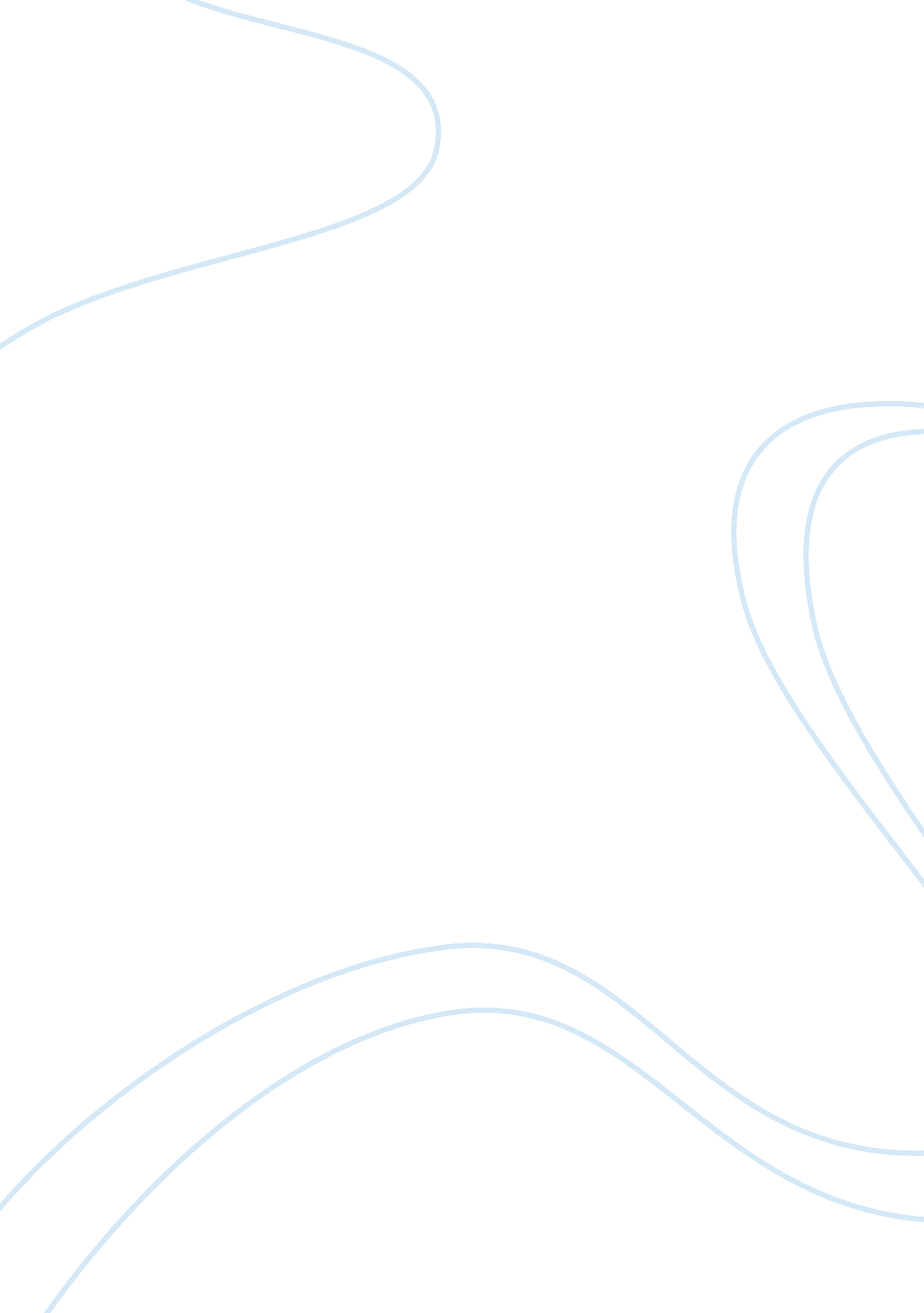 Hog farming planBusiness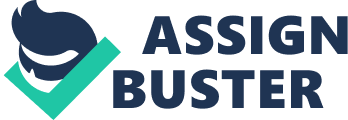 The business 1. 2 Business opportunity 1. 3 The customers 1. 4 The management 1. 5 Start-up capital 1. 6 Funding 1. 7 Source of funds 2. COMPANY SUMMARY 2. 1 Legality 2. 2 Location 2. 3 The management 3 PRODUCTS AND SERVICES 4 PIGS 6. 1 History of pigs 6. 2 Breeds of pigs 6. 3 Breeding sow 6. 4 Boar 6. 5 Mating pigs 6. 6 Pregnant sow 6. Management of piglets 6. 8 Constructing pig pens iii 5 FEEDING PIGS 1. 1 Feeds requirement 1. 2 Feeding program for different sizes of pigs 1. 3 Commercial feed 1. 4 Growing pig feeds at the farm 1. 5 Feed preparation at the farm 6 HEALTH AND DISEASES AFFECTING PIGS4. 1 Foot and mouth 4. 2 Swine fever 6. 3 African swine fever 6. 4 Internal parasitic diseases 6. 5 External parasites 7 MARKET ANALYSIS AND STRATEGIES 7. 1 Situational analysis 7. The customers 7. 3 Market needs 7. 4 Competition 7. 5 Selling of pigs in the market 8 MANAGEMENT PLANS 6. 1 Staff recruitment 6. 2 Staff training 6. 3 Staff code of conduct iv 6. 5 Incentive program 9 SWOT ANALYSIS 7. 1 Strengths 7. 2 Weaknesses 7. 3 Opportunities 7. 4 Threats 10 FINANCIAL PLANS a. Projected sales for 3 years b. Profit and loss account for 3 years c. Projected cash flow for 3 years 11 ATTACHED SCHEDULES v 